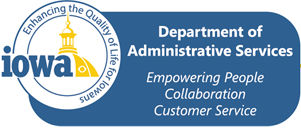 DOCUMENTATION FOR INFORMAL QUOTE SELECTIONThis form shall be used to document informal quotes for goods from $15,000 to $50,000 and services from $15,000 to $50,000. A minimum of three quotes should be obtained. Prepared by:      	Title:      Phone:      Agency/Division:      Item Description:      Mandatory Criteria:      Goods or  ServiceIf fewer than three quotes are reasonably available, explain why and what steps were taken to assure the above quotes are reasonable:      After evaluating the above information, please make your recommendation:Recommended Vendor:      Basis for RecommendationSignature: ________________________________________	Date:      Vendor 1Vendor 2Vendor 3Company NameStreet AddressCity, St, ZIPPerson providing QuotePhone NumberMeets Mandatory Criteria  Yes       No  Yes       No  Yes       NoProposed Cost